Krvavá nevěsta 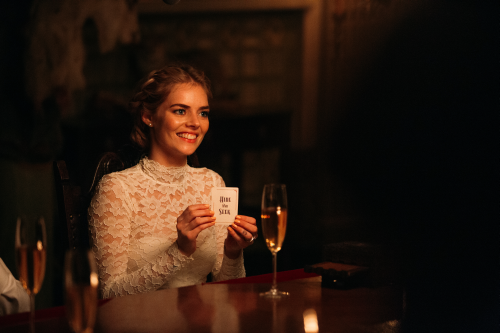 (Ready or Not) Premiéra: 22. 8. 2019Twentieth Century Fox, USA, 2019 Režie: Matt Bettinelli-Olpin, Tyler GillettScénář: Guy Busick, Ryan MurphyKamera: Brett JutkiewiczHudba: Brian TylerHrají: Samara Weaving, Andie MacDowell, Mark O'Brien, Adam Brody, Henry CzernyMladá nevěsta má ženicha z bohaté, ale poněkud podivínské rodiny, která ctí letitou a velice zvláštní svatební tradici. Každý nový člen si musí zahrát náhodně vylosovanou hru. Tu však nemusí přežít.Grace (Samara Weaving) si bere za muže Alexe Le Domase (Mark O'Brien), pohledného a úspěšného mladíka z bohaté rodiny, která své jmění získala vymýšlením a prodejem deskových her. Leckterá dívka o takovou lásku a její svatební naplnění marně usiluje či aspoň tajně sní. Grace navíc tímto sňatkem konečně získává rodinu, protože krutý osud z ní před časem učinil sirotka. Le Domasovi sice nepůsobí úplně běžným dojmem, ne každý z nich se z tohoto sňatku raduje, ale Grace je šťastná a zamilovaná a tak tomu nevěnuje příliš velkou pozornost.Po svatebním obřadu se Grace dozvídá, že je nyní již téměř oficiální součástí rodiny Le Domasů. A aby její přijetí bylo úplné, musí si s nimi ještě po půlnoci zahrát některou z jejich tradičních rodinných her, kterou si sama vylosuje. A její volba padne na hru na schovávanou. Pravidla jsou jednoduchá, nevěsta se musí schovat tak, aby ji do svítání nikdo z její nové rodiny nenašel. Jak prosté. Grace ale netuší, že zatímco si ve velkém sídle Le Domasů hledá vhodný úkryt, její budoucí příbuzní a jejich služebnictvo vytahují různé střelné, bodné i sečné zbraně. A jen co dozní tradiční „Před pikolou za pikolou nikdo nesmí stát“, vyrazí na lov nevěsty, který má skončit velmi krvavým zapikáním. Grace naštěstí brzy pochopí, která bije, a rozhodně svou kůži nechce prodat lacino. Když zdánlivě křehkou nevěstu zaženete do kouta, nemůžete se pak divit, když se začne bránit. Tahle svatební noc bude krvavá a dlouhá a je dost možné, že na jejím konci nezbydou žádní živí svatebčané.Přístupnost: 	mládeži do 15 let nepřístupnýŽánr:	horor / komedieVerze: 	anglicky s českými titulkyStopáž:	96 minFormát:	2D DCP, zvuk 5.1Monopol do:	22. 2. 2021Programování: 	Zuzana Černá, GSM: 602 836 993, cerna@cinemart.cz	Filmy si objednejte na www.disfilm.cz